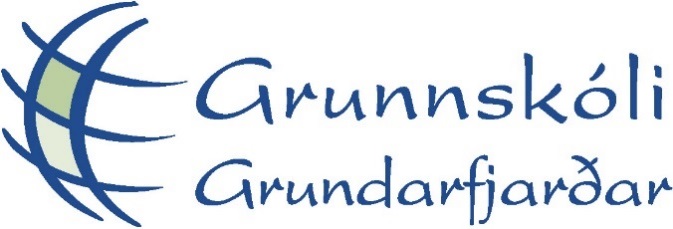 Skólanámskrá2019-2020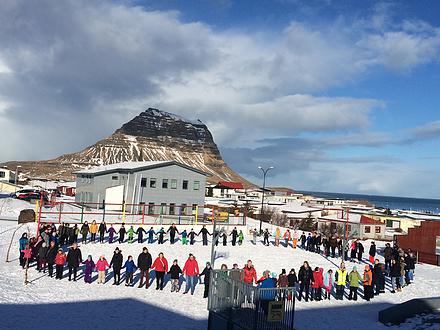 Nám og kennsla3. bekkurUmsjónarkennari: Karitas EiðsdóttirBakgrunnsupplýsingarÍ 3. bekk eru 14 nemendur, 8 strákar og 6 stúlkur.  Alls fá nemendur 30 kennslustundir á viku.  Umsjónakennari er Karitas Eiðsdóttir og kennir stærðfræði, samfélagsgreinar og val. Aðrir kennarar eru María Ósk Ólafsdóttir sem kennir íslensku, Þorsteinn Hjaltason sem kennir ensku, Ragnheiður Dröfn Benidiktsdóttir sem kennir náttúrufræði, Halla Karen Gunnarsdóttir og Gunnar Andri Pétursson sem kenna skólaíþróttir, Sigurrós Bergvinsdóttir sem kennir myndmennt, Sigrún Hilmarsdóttir sem kennir heimilisfræði og textílmennt, Dagbjört Lína Kristjánsdóttir sem kennir hönnun og smíði.ViðmiðunarstundaskráÍslenskaKennari: María Ósk ÓlafsdóttirVikustundir: 6 kennslustundirHæfniviðmiðHæfniviðmið í íslensku eru sett fram í fjórum miðmunandi flokkum, talað mál, hlustun og áhorf, lestur og bókmenntir, ritun og málfræði.Talað mál, hlustun og áhorfTalað mál og framsögn, þjálfun í að koma fram og taka þátt í umræðum.Hlustun og áhorf, hlusta á upplestur, fara eftir munnlegum fyrirmælum, endursögn.Lestur og bókmenntirLestur: lestrarfærni, rím, hrynjandi, bókstafir, orð, setning, lesskilningur.Bókmenntir: vísur og ljóð, íslenskar þjóðsögur og ævintýri, persóna, söguhetja.RitunDraga rétt til stafs, stafsetning, semja ljóð og sögur, vandvirkni.MálfræðiNafnorð, eintala/fleirtala, kyn, fallbeyging, sagnorð, nútíð/þátíð, lýsingarorð,  samheiti, andheiti, sérnöfn og samnöfn, sérhljóði og samhljóði. Kennsluefni / kennslugögnSkipting námsefnis eftir önnum: 1. önn: Lesbækur af leslista, sögubók, ljóðavinna, félagalestur, skriftarbækur (Góður, betri, bestur). Málfræði og ritunarverkefni af hinum ýmsu vefsíðum, Lestur og stafsetning.2. önn: Lesbækur af leslista, sögubók, ljóðavinna, félagalestur, skriftarbækur (Góður, betri, bestur). Málfræði og ritunarverkefni af hinum ýmsu vefsíðum, Lestur og stafsetning.Lestrarbækur af lesbókarlista, Góður betri bestur, Lestur og stafsetning, Lesrún I, Ritrún. Annað efni frá  kennara tengd viðfangsefninu.KennsluhættirUnnið verður út frá aðferðum byrjendalæsis þar sem þættir íslenskunnar eru unnin út frá gæðatexta sem nemendur og kennari les í sameiningu eða einslega. Ýmis verkefni eru síðan unnið út frá textanum. Nemendur vinna verkefni einir eða í hópum með aðstoð kennara.  Breyta þessum texta í Fimmuna í samræmi við 2.b Nemendur verða látnir lesa eins oft og mögulegt er í skólanum, ekki sjaldnar en tvisvar í viku. Mikil áhersla lögð á nokkra þætti íslenskunnar eins og sérhljóða, samhljóða, sérnöfn, samnöfn, samheiti, andheiti og rím sem tengjast gæðatextanum.  Nemendur vinna einnig fjölbreytt verkefni sem stuðla að auknum orðaforða og málskilningi. Nemendur vinna með ljóð og vísur bæði myndrænt og í söng ásamt þematengdum verkefnum, sem verða unnin  á fjölbreyttan hátt. Jafnframt verður gefið rými til leiks og sköpunar þar sem gengið er út frá að nemendur læri í gegnum leik. Að öðru leiti verður reynt að hafa kennsluna áhugaverða og að nemendur verði virkjaðir sem mest til þátttöku.Viðfangsefni:Lestur, lestrarfærni, rím, hrynjandi, bókstafir, orð, setning, lesskilningur.Talað mál og framsögn, þjálfun í að koma fram og taka þátt í umræðum.Hlustun og áhorf, hlusta á upplestur, fara eftir munnlegum fyrirmælum, endursögn.Ritun, draga rétt til stafs, stafsetning, semja ljóð og sögur, vandvirkni.Bókmenntir, vísur og ljóð, íslenskar þjóðsögur og ævintýri, persóna, söguhetja.Málfræði, samheiti, andheiti, nafnorð, sérnöfn og samnöfn, kyn, tala og fall, sérhljóði og samhljóði, unnið með sagnorð og lýsingarorð. Ng og nk reglan, einfaldur og tvöfaldur samhljóði, n og nn, orð af orði.HeimanámLesa á hverjum degi í bók af lesbókalista eða af bókasafni.  Önnur heimaverkefni fara eftir viðfangsefnum hverju sinni.NámsmatLestrarpróf MMS eru lögð fyrir 3 á önn. Staða nemenda í öðrum þáttum íslenskunnar metin með verkefnum og gefin umsögn.StærðfræðiKennari: Karitas EiðsdóttirVikustundir: 5 kennslustundirHæfniviðmiðHæfniviðmiðin eru sett fram í sjö flokkum. Fyrstu þrír flokkarnir eru almenn viðmið um stærðfræðilega hæfni og fjórir flokkar snúa að hæfni á ólíkum sviðum stærðfræðinnar.  Þessir sjö flokkar eru: Að geta spurt og svarað með stærðfræði, að kunna að fara með tungumál og verkfræði stærðfræðinnar, vinnubrögð og beiting stærðfræðinnar, tölur og reikningur, algebra, rúmfræði og mælingar, tölfræði og líkindi.Að geta spurt og svarað með stærðfræðiAð kunna að fara með tungumál og verkfræði stærðfræðinnarÞróun talnanna.Vinnubrögð og beiting stærðfræðinnarTímiTölur og reikningurÞriggja stafa tölurMargföldunDeilingSamlagningFrádrátturAlmenn brotAlgebraRúmfræði og mælingarRúmmálFlatarmálSamhverfa og hornHnitHliðrunTölfræði og líkindiUpplýsingar og tölfræðiKennsluefni / kennslugögnSproti 3a og 3b, Við stefnum á margföldun, Í undirdjúpunum—margföldun, Verkefni fyrir vasareikna og ýmis ljósrit, lesdæmi og þrautir.Skipting námsefnis á annir: 1. önn. Sproti 3a  nemenda - og æfingabók, Verkefni fyrir vasareikna, Við stefnum á margföldun, Í undirdjúpunum—Samlagning / frádráttur og  aukaverkefni frá kennara2. önn. Sproti 2B nemendabók og æfingahefti, Í undirdjúpunum, ásamt efni af netinu.Allan veturinn verða unnar ýmsar þrautir, aukadæmi og ljósrit eftir þörfum og getu hvers og  eins. Einnig verða unnið með ýmis tölvuforrit og vasareikna.KennsluhættirStefnt er að því að vinna með einstaklingsmiðað nám í stærðfræði, þar sem hver og einn nemandi vinnur verkefni eftir sinni getu og hraða.  Námsefninu verður skipt upp í ákveðna efnisþætti sem verða teknir fyrir í ákveðinn tíma. Ný viðfangsefni verða lögð inn fyrir litla hópa í einu eða heilan bekk. Áhersla er lögð á  að nemendur finni sínar eigin aðferðir að lausn. Þeir  vinna verkefni tengd efnisþáttunum í  grunnbókum en til að mæta mismunandi vinnuhraða og getu vinna þeir í öðrum verkefnum og aukabókum þegar viðfangsefni er lokið.HeimanámFer eftir viðfangsefni hverju sinni. NámsmatKannanir lagðar fyrir eftir hvern námsþátt. Vinnubækur, vinnubrögð og virkni í skóla metin og gefin umsögn.EnskaKennari:  Þorsteinn HjaltasonVikustundir: 1 kennslustund HæfniviðmiðHæfniviðmið í erlendum tungumálum skiptast í: hlustun, lesskilningur, samskipti, frásögn, ritun, menningarlæsi og námshæfni.Viðfangsefni:Að heilsa og kveðja, tölur, litir, föt,  líkamshlutar, fjölskyldan, hátíðir; veður, matur, dýr.Hlustun Skilji efni á hljómböndum og geisladiskum í tengslum við viðfangsefni sem unnið er með og eru honum kunnugleg.Þjálfist í að vinna markvisst með orðaforða í tengslum við hlustunarefni.LesskilningurGeti lesið og skilið einfaldan texta.SamskiptiSkilji félaga sína í samskiptum í kennslustundum Geti tekið þátt í samskiptum í kennslustofu, þ.e. kynnt sig, heilsað, kvatt og þakkað fyris sig.NámshæfniSkilji fyrirmæli og leiðbeiningar kennara á ensku.Kennsluefni / kennslugögnRight on, Let‘s sing and play, Enska, læsi og orðaforði (efni af skólavefnum), Adventure Islands of English words.KennsluhættirUnnið með orðaforða og margvíslegan texta á fjölbreyttan hátt þar sem áherslan er hlustun, tal, lestur og skrift.HeimanámMiðað er að því að hafa heimanám í lágmarki en þó fer það eftir viðfangsefni hverju sinni og virkni nemenda í tímum.NámsmatÁstundun og virkni.SamfélagsgreinarKennari:  Karitas EiðsdóttirVikustundir: 4 kennslustundirHæfniviðmiðHæfniviðmið í samfélagsgreinum skiptast í: Reynsluheimur - Umhverfi, samfélag, saga, menning: Hæfni nemandans til að skilja veruleikann; Hugarheimur – Sjálfsmynd: hæfni nemanda til að átta sig á sjálfum sér og öðrum; Félagsheimur – Samskipti: hæfni nemanda til að mynda og þróa tengsl sín við aðra.Reynsluheimur - Umhverfi, samfélag, saga, menning: Hæfni nemandans til að skilja veruleikannAð nemendur þekki og virði reglur í samskiptum manna í leik og starfi og verði meðvitaðir um rétt sinn og skyldur í samfélaginu, beri virðingu fyrir sjálfum sér og öðrum og fái innsýn í hvernig samfélagið breytist í tímans rás.Hugarheimur – Sjálfsmynd: hæfni nemanda til að átta sig á sjálfum sér og öðrumFélagsheimur – Samskipti: hæfni nemanda til að mynda og þróa tengsl sín við aðra.Kennsluefni / kennslugögnGóða ferð, Komdu og skoðaðu – Land og þjóð, Komdu og skoðaðu – Íslenskir þjóðhættir, Könnum kortin 1,  ýmsar fræðibækur og fleiri heimildir sem tengjast hverju viðfangsefni fyrir sig.KennsluhættirUnnið með þemu í tengslum við samfélagsfræði. Fer það svolítið eftir efninu hvað kennsluaðferðum og leiðum er beitt. Í megindráttum er ferlið þannig að þegar byrjað er á nýju þema er áhugi nemenda á viðfangsefninu vakin og forþekking þeirra könnuð, t.d. með hugstormun eða KVL - aðferðinni, hugmyndir skráðar niður og unnið út frá þeim. Námsbækur lesnar saman. Hverju þema er síðan skipt niður í þætti og unnið sérstaklega með þá; umræður, skráning - orðaforði, myndræn úrvinnsla, vinna úr heimildum. Nemendur vinna verkefnin á vinnublöð í stílabækur, á auð blöð eða með fyrirmælum, og þeim er síðan safnað saman og búin til bók um þemað eða sett jafn óðum í möppu. KennsluáætlunHaust – Umferðarfræðsla,  Könnum kortin 1, Komdu og skoðaðu - Land og þjóð.Vor – Komdu og skoðaðu – íslenskir þjóðhættir og fleiri verkefni.Heimanám Engin föst heimavinna er í samfélagsfræði en af og til koma áhugaverð verkefni fyrir sem unnið er með áfram heima.NámsmatVerkefni, vinna, umræður og áhugi nemenda metinn hverju sinni og þeim gefin umsögn svo oft sem kostur er, munnleg eða skrifleg eftir því sem við á. Lífsleikni - ARTKennari: Helga María Jóhannesdóttir/Sigrún HilmarsdóttirVikustundir: 1 kennslustund á viku en í flestum tilfellum er lífsleikni samþætt öðrum námsgreinumHæfniviðmiðHæfniviðmið fyrir samfélagsgreinar tengjast grunnþáttum menntunar og er skipt í þrjá flokka, þ.e. reynsluheim, hugarheim og félagsheim.  Enn fremur leitast þau við að mæta áhersluþáttum grunnskólalaga og aðalnámskrár. hvert hæfniviðmið byggist á að minnsta kosti einum efnisþætti og koma sumir þeirra ítrekað fyrir.  Efnisþættir hæfniviðmiðanna skiptast í:  Reynsluheimur - umhverfi, samfélag, saga, menning: hæfni nemanda til að skilja veruleikann. Hugarheimur – Sjálfsmynd: hæfni nemanda til að átta sig á sjálfum sér og öðrum og Félagsheimur – Samskipti: hæfni nemanda til að mynda og þróa tengsl sín við aðraEfla tilfinningaþroska nemendaAð auka samskiptahæfni nemendaAð nemendur læri að bera virðingu fyrir sjálfum sér, öðru fólki og umhverfi sínu.Að nemendur læri að taka jákvæðar og ábyrgar ákvarðanir.Kennsluefni/kennslugögnARTKennsluhættirHópumræður, verkefnagerð, verkleg þjálfun og bekkjarfundir.NámsmatÍ lífsleikni er ekkert hefðbundið námsmat né einkunn. Stuðst er við sjálfsmat og eingöngu er gefin umsögn.NáttúrugreinarKennari: Ragnheiður Dröfn BenidiktsdóttirVikustundir: 3 kennslustundirHæfniviðmiðÍ náttúrugreinum eru tveir flokkar hæfniviðmiða en nauðsynlegt er að viðmiðin tengist og flettist saman.  Þetta eru annars vegar hæfniviðmið um verklag og hins vegar hæfniviðmið úr völdum viðfangsefnum. Hæfniviðmið um verklag skiptast í: Geta til aðgerða; Nýsköpun og hagnýtingu þekkingar, gildi og hlutverk vísinda og tækni, vinnubrögð og færni í náttúrugreinum og efling ábyrgðar á umhverfinu. Hæfniviðmið um viðfangsefni skiptast í: Að búa á jörðinni, lífsskilyrði manna, náttúra Íslands, heilbrigði umhverfisins og samspil vísinda, tækni og þróunar í samfélaginu.Hæfniviðmið um verklag:Geta til aðgerðaNýsköpun og hagnýtingu þekkingarGildi og hlutverk vísinda og tækniVinnubrögð og færni í náttúrugreinumEfling ábyrgðar á umhverfinuHæfniviðmið um viðfangsefni:Að búa á jörðinniLífsskilyrði mannaNáttúra ÍslandsHeilbrigði umhverfisinsSamspil vísinda, tækni og þróunar í samfélaginuKennsluefni / kennslugögnÍ sveitinni með Æsu og Gauta,  Komdu og skoðaðu – Hringrásir. Einnig verður notast við ýmis náttúruverkefni, fræðibækur og fleiri heimildir sem tengjast hverju viðfangsefni fyrir sig.KennsluhættirUnnið með þemu í tengslum við samfélagsfræði og aðrar námsgreinar. Fer það svolítið eftir efninu hvað kennsluaðferðum og leiðum er beitt. Í megindráttum er ferlið þannig að þegar byrjað er á nýju þema er áhugi nemenda á viðfangsefninu vakin og vitneskja þeirra um það könnuð, t.d. með hugstormun, hugmyndir skráðar niður og unnið út frá þeim. Kennari les efni með nemendum, þeir vinna síðan verkefni út frá því, sjálfstætt  eða í hópum. Mikið er lagt upp úr því að nemendur geri sjálfir tilraunir og dragi eigin ályktanir, verkefni unnin í stílabók eða þeim safnað saman í möppur. Kennsluáætlun Í sveitinni með Æsu og Gauta, og Komdu og skoðaðu –hringrásina. Unnin ýmis verkefni sem tengjast þessum viðfangsefnum.  Markviss útikennsla er í hverri viku eða á meðan veður leyfir.HeimanámAð jafnaði er ekki gert ráð fyrir heimanámi, þó geta verið ákveðin verkefni sem krefjast heimavinnu.NámsmatVerkefni, vinna, umræður og áhugi nemenda metinn hverju sinni og þeim gefin umsögn svo oft sem kostur er, munnleg eða skrifleg eftir því sem við á.Upplýsinga- og tæknimennt Í vetur er upplýsinga- og tæknimennt sett inn í kennslu annarra námsgreina, þar sem kennarar nýta sér upplýsingatæknina í meira mæli í kennslu sinni. Einnig er Sigurrós Sandra í því að aðstoða kennara á yngsta stigi með því að koma með upplýsinga- og tæknimennt inn í valtímana hjá þeim í hverri viku.Upplýsinga- og tæknimenntUpplýsinga og tæknimennt er samtvinnuð við önnur fög og valgreinar.Markmið að nemendur:gangi vel um og fylgi reglum sem gilda í tölvustofunni gangi vel um spjaldtölvurnar og læri að ganga frá þeimfylgist vel með í kennslustundum og fari eftir fyrirmælum þekki heitin á helstu hlutum tölvunnar s.s. tölva, skjár, lyklaborð, mús þekki helstu hnappa á lyklaborði læri að nota einföld forrit staðsetji fingur rétt á heimalyklaöðlist þekkingu á grunnatriðum forritunarlæri að vinna með ólík forrit bæði tengt ritvinnslu og forritun Leiðir: Nemendur fara í tölvustofu þar sem kennari kynnir undirstöðuatriði í vinnuumhverfi tölvunnar, rétta líkamsbeitingu og hvernig beita eigi mús. Nemendur æfa sig í að skrá sig inn í tölvukerfi skólans, vinna í kennsluforritum, teikna myndir, skrifa texta og æfa fingrasetningu með vefnum Fingrafimi á vef Námsgagnastofnunar. Nemendur læra einnig á grunnatriði í forritun með hjálp nokkurra forrita í spjaldtölvum og á netsíðum þar sem kennd er forritun. Einnig fá nemendur að kynnast fjölbreyttum mismunandi námsleikjum í gegnum Osmo. Námsefni: Verkefni af vef Námsgagnastofnunar, verkefni af Skólavefnum, kennsluforrit og ýmsir náms- og kennsluvefir (Umferðarstofa, Skólavefurinn, Krakkasíður Námsgagnastofnunar). Code.org, Scratch, Tynker, sprite box, box island ásamt fleiri smáforritum. Osmo - stærðfræði, stafir, pizza og co og coding jam. List- og verkgreinarMegintilgangur með námi í list- og verkgreinum í grunnskóla er að allir nemendur kynnist fjölbreyttum vinnuaðferðum það sem reynir á verkkunnáttu, sköpunarkraft, samhæfingu hugar, hjarta og handar og margar ólíkar tjáningaleiðir. Sameiginleg hæfniviðmið fyrir list- og verkgreinar fyrir lok 4. bekkjar, 7. bekkjar og við lok 10. bekkjar flokkast undir menningarlæsi.HeimilisfræðiKennari:  Sigrún HilmarsdóttirVikustundir: Tvær kennslustundir á viku hálfan veturinn.HæfniviðmiðÍ hæfniviðmiðum í heimilisfræði eru dregin saman í flokka viðmið sem eru lík að upplagi. Þetta er gert til að auðvelda kennurum að hafa yfirsýn yfir þá námsþætti sem verið era ð vinna með hverju sinni. Hæfniviðmið í heimilisfræði koma til viðbótar sameiginlegum hæfniviðmiðum í list- og verkgreina.  Hæfniviðmið fyrir heimilisfræði eru, Matur og lífshættir, matur og vinnubrögð, matur og umhverfi og matur og menning.Matur og lífshættirgeri sér grein fyrir helstu næringarefnum, þekki heiti þeirra og úr hvaða fæðutegundum þau fást Matur og vinnubrögðgeri sér grein fyrir gildi hreinlætis við eldhússtörf Matur og umhverfiberi ábyrgð á eigin hegðun í umgengni við umhverfið Matur og menning.geri sér grein fyrir gildi góðrar samvinnu NámsgögnUnnið með bókina Heimilisfræði 3. fyrir 3. bekk og efni frá kennara. Ég er það sem ég vel, myndbönd um mjólkurflokk og heimilishald, ýmsir bæklingar til fróðleiks, fæðuhringurinn.NámsmatMetinn er hver tími fyrir sig, lagt er mat á: virkni og frumkvæði, umgegni, hegðun, áhuga og verkefnavinnu og einkunn gefin í lok anna.Hönnun og smíðiKennari: Dagbjört Lína KristjánsdóttirVikustundir: Tvær kennslustundir á viku hálfan veturinn. Hæfniviðmið Hæfniviðmiðum í hönnun og smíði er skipt upp í þrjá efnisflokka og eru þeir megináherslusvið greinarinnar.  Flokkarnir tengjast þó allir innbyrðis og skiptast í: handverk, hönnun og tækni og umhverfi.UmhverfiAð nemandi:sýni aðgæslu í umgengni við verkfæri sé meðvitaður um góða umgengni í smíðastofunnisýni skilning á mikilvægi þess að fylgja vinnureglum á vinnusvæðisýni vinnu annarra virðinguátti sig á mikilvægi þess að ganga rétt fráþekki algengustu byggingaefni í umhverfi sínugeri sér grein fyrir að náttúruauðlindir eru ekki óþrjótandi og því þurfi að fara vel með allan efnivið þekki rafknúin tæki í umhverfi sínuHandverkAð nemandi:þekki og geti notað grunnverkfærin hamra, sagir og raspageti notað laufsög og bakkasög ásamt útsögunarklauf og skerstokk geti valið rétt verkfæri við hæfi verkefniskunni að velja og nota sandpappír á réttan hátthafi notað einfaldar gerðir samsetninga, s.s. lím og naglageti notað helstu mælitæki, s.s. málstokk og málbandgeti málað með vatnsleysanlegum efnum og valið pensla við hæfigeri raunhæfar kröfur til eigin getu og færniHönnun og tækniAð nemandi:hafi unnið að hugmyndavinnugeti gert einfalda mynd af smíðisgrip og unnið eftir henniskilji framvindu vinnuferlisgeti gert vinnulýsingu á verkefninu fyrir verkefnamöppu KennsluhættirÍ hönnun og smíði er stefnt að því að  gera nemendur sjálfstæða í verki til að þroska verkfærni og verkkunnáttu. Nemendum eru kennd rétt vinnubrögð frá upphafi og rétt umgengni við vinnusvæði og verkfæri þar sem öryggi þeirra og annarra í smíðastofunni skiptir miklu máli. Þema vetrarins er endurnýting og er því stefnt að því að gera nemendur meðvitari um umhverfi sitt ásamt því að þeir læri að nýta efnisheiminn. Nemendur eru studdir í því að setja sér raunhæf markmið og hjálpað að gera sér grein fyrir framförum. Náminu er ætlað að þroska skipulags-hæfileika nemenda og þurfa þeir að öðlast skilning á því hvernig verk er brotið upp í verkþætti. Námsmatið er einstaklingsmiðað og leitast við að koma til móts við áhugasvið hvers og eins nemanda þegar verkefni eru valin. Markmið hönnunar og smíða er að hjálpa nemendum að skynja og meta fallega hönnun, handverk, hagnýtingu tækni og að skilja uppbyggingu atvinnulífsins. Nemendur fá að kynnast fornu handverki og nútíma handverki þar sem þeir gera sér grein fyrir samhengi nútíðar, fortíðar og framtíðar.Nemendum er úthlutað verkefnum sem þau vinna með og leysa eftir bestu getu.NámsmatNámsmatið er einstaklingsmiðað og byggir á símati/frammistöðumati sem fer fram í hverjum tíma og er gefin umsögn að vori. Kennari kynnir fyrir nemendum hvernig námsmatið mun fara fram. Í upphafi verks er nemanda kynnt að hvaða markmiðum er stefnt og í verklok er matið skoðað út frá því hvaða markmiðum er náð og hvað þurfi að æfa betur. Nemendur vinna að sjálfsmati í samvinnu við kennara. Verkefnamappa/sýnismappa mun geyma verkefnislýsingar, skipulag og markmiðssetningar nemenda. Þeir þættir sem metnir eru:  iðni/sjálfstæði í vinnubrögðum – vandvirkni/frágangur – hugmyndaauðgi/sköpun – samvinna/tillitsemi – umgengni.Sjónlistir/myndmenntKennari: Sigurrós Sandra BergvinsdóttirVikustundir: Tvær kennslustundir á viku hálfan veturinn.Markmið: Að nemendur kynnist grunnþáttum myndlistar. Kynnist ólíkum efnum og öðlist þjálfun í að efla skapandi hugsun.Kennsluefni: Hugmyndir sem koma frá kennara, pintrest og námsefni tengt myndmennt. Skipulag:  Nemendur munu byrja á því að búa sér til möppu þar sem þeir munu geyma listaverkin sem þeir gera á skólaárinu, fyrsta verkefnið sem allir nemendur fá er að teikna sjálfsmynd, og munu þeir einnig ljúka myndmenntanáminu með því að teikna sjálfsmynd. Annars munu nemendur í vetur vinna fjölbreytt og skapandi verkefni, fá að kynnast hinum ýmsu gerðum af efnivið sem hægt er að nota í myndlist. HæfniviðmiðNemendur geta:unnið eftir einföldu ferli frá hugmynd til afurðar.unnið einföld verkefni í hópi.tjáð sig á einfaldan hátt um viðfangsefni sitt.nýtt sér í eigin sköpun einfaldar útfærslur sem byggja á færni í meðferð lita- og formfræði og myndbyggingar.tjáð tilfinningar, skoðanir og hugmyndaheim sinn í myndverki á einfaldan hátt.unnið út frá kveikju við eigin listsköpun.þekkt og notað hugtök og heiti sem tengjast   lögmálum og aðferðum verkefna hverju sinni.fjallað um eigin verk og annarra.gengið frá eftir vinnu sína.KennsluhættirÍ upphafi er viðfangsefni tímans kynnt fyrir nemendum, ýmist með sjóndæmum eða munnlega. Lögð er áhersla á að nemendur leggi metnað sinn í að leysa hvert verkefni eins vel og kostur er.  Unnið verður með einstaklings- og hópaverkefni. HeimanámEkkert heimanám er í myndmennt.NámsmatVinna nemanda í tímum metin þ.e.a.s. vinnusemi, áhuga, frágangi, árangur. TextílmenntKennari: Sigrún HilmarsdóttirVikustundir: Tvær kennslustundir á viku hálfan veturinn. HæfniviðmiðHæfniviðmið í textílmennt koma til viðbótar sameiginlegum hæfniviðmiðum í list- og verkgreina. Hæfniviðmiðum í textílmennt er skipt upp í þrjá efnisflokka þar sem megináherslusvið greinarinnar koma fram. Þessir flokkar eru: Handverk, aðferðir og tækni, Sköpun hönnum og útfærsla og Menning og umhverfi  Handverk, aðferðir og tækniAð nemendur temji sér strax í upphafi sjálfstæð vinnubrögð og velji eins mikið sjálf og hægt er innan þeirra marka og aðferða sem þau eru að læra hverju sinni. Að nemendur gangi vel um og eigi góð samskipti við aðra.Sköpun, hönnun og útfærslaNemandi tjái sig um litaval, skoði eigin verk og annarra og ræði um þau út frá fagurfræði.Menning og umhverfi Nemandi fái innsýn í nýtingu íslenskrar ullar áður fyrr, fjalli um textílverk sem eru skreytt með útsaumi, skoði myndbönd og /eða skyggnur sem tengjast textílum.KennslugögnUppskriftir og vinnulýsingar sem kennari býr til sjálfur auk þess sem valið er úr fagblöðum, bókum eða af netinu.KennsluhættirMiðast er við að gera nemandann, með vinnu sinni, sjálfbjarga í undirstöðuatriðum textílmennta. Að hann geti farið eftir verklýsingum og læri að vinna með þau tæki sem til þarf hverju sinni.VerkefniBúa til piparkökukarl úr filti.Sauma geymslupoka fyrir millu, spil sem gert er í smíðum.Læra uppfitjun. Prjóna svo hest með garðaprjóni. Setja fax, tagl og fleira á.Búa til karl/konu úr dúskum.Þeir sem ljúka verkefnum sínum fá aukaverkefni við hæfi. HeimanámEkki er gert ráð fyrir heimanámi í textílmennt.NámsmatÁhugi, vinnusemi, vandvirkni og hegðun metin með símati eftir hvern tíma. Umsögn gefin í lokin.SkólaíþróttirKennari:  Halla Karen GunnarsdóttirVikustundir: 3 kennslustundir á viku.HæfniviðmiðHæfniviðmiðin eru sett fram umdir fjórum mismunandi flokkum; líkamsvitund, leikni og afkastageta mynda, Félagslegir þættir og Heilsa og efling þekkingar.Líkamsvitund, leikni og afkastagetaAð efla líkamsþroska og auka þrek.Að nemendur fái markvissa sundkennslu og verði færir um að bjarga sér og öðrum.Að ná sundstigi hvers árgangs.Félagslegir þættirAð efla félags- og tilfinningaþroska.Að auka sjálfstraust og viljastyrk og efla samvinnuHeilsa og efling þekkingarAð vekja áhuga á reglubundinni íþróttaiðkun og líkamsrækt.Að nemendur skilji mikilvægi reglubundinnar sundiðkunar og geti nýtt sér sundið sem heilsu- og líkamsrækt er fram líða stundir.Að auka áhuga á sundi sem íþrótt.Kennsluefni / kennslugögnBoltar og áhöld í íþróttahúsi og sundlaug. Ýmis hefti um íþróttir og skólasund til að styðjast við í kennslu.KennsluhættirNemendur taka þátt í æfingum, leikjum og þrautum (með eða án áhalda og tónlistar). Þeir fá þannig tækifæri til að: efla og reyna á samspil skynfæranna; þjálfa grunnhreyfingar; efla hraða, þol, kraft, viðbragð, líkamsreisn og líkamsstöðu. Auk þess eiga íþróttir að veita nemendum: útrás fyrir hreyfiþörf;  tækifæri til skapandi hreyfinga og tækifæri til að öðlast öryggistilfinningu í vatni. Með þátttöku í hópleikjum og annarri samvinnu fá nemendur tækifæri til að efla félagsþroska. Til að öryggisreglum sé fylgt, þannig að allir geta haft gaman af, þurfa nemendur að læra að umgangast íþróttahús, áhöld og tæki á öruggan hátt og læra að bregðast við fyrirmælum og merkjum kennara. Kennsluáætlun1. önn skipt í tvö tímabil1. SundÍþróttir:Úti/inni tímar e.veðri2. LeikfimiLeikir, stöðvaþjálfun, innibandý, hnit, fótbolti, fimleikar, blak, skólahreysti, frjálsar íþróttir, handbolti.2. önn skipt í tvö tímabilLeikfimi1.  LeikfimiÍþróttir:Úti/inni tímar eftir  veðri2. Sund: stigsprófLeikfimi og sundLeikir, stöðvaþjálfun, innibandý, hnit, fótbolti, fimleikar, blak, skólahreysti, frjálsar íþróttir, handbolti.Sund: Viðmiðun fyrir 3. stig skólasundsMarglyttuflot með því að rétta úr sér12 m. bringusund með eða án hjálpartækja12 m. skólabaksund með eða án hjálpatækja8 metra skriðsundsfótatök með andlit í kafi og arma teygða fram 6 metra baksundsfótatök með eða án hjálpartækja Kafað eftir hlut á 1 - 1,5 metra dýpi HeimanámEkkert eiginlegt. Þó er hluti íþróttaiðkunar að kunna almennar hreinlætisvenjur og aðra holla lífshætti.Athuga:  Nemendur eiga að koma með sér fatnað til íþróttaiðkana (stuttbuxur og bol).  Það er val nemenda hvort þeir fari í sturtu eftir tímann, en kennari hvetur alla til að fara í sturtu eftir tíma.  Ekki er gert ráð fyrir að 1. - 4. bekkur séu í íþróttaskóm. Í sundi er æskilegt að vera í sundbol/sundskýlu, en ekki bikiní eða stuttbuxum sem ná niður fyrir hné.  Þeir nemendur sem ekki geta synt án sundgleraugna verða að koma með sín eigin.Mikilvægt er að nemendur fylgi þeim öryggis- og umgengisreglum sem gilda í sundlauginni. Þegar kólna fer í veðri þá er gott að hafa meðferðis húfu.NámsmatPrófa- og kennaramat. Í íþróttum er metin færni, áhugi og ástundun. Gefin er einkunn í desember og sundstig ásamt einkunn í maí. Fylgt er eftir kröfum um það stig sem fylgir bekknum í sundinu og er því annað hvort lokið eða ólokið.  Kennaramat felst í umsögnum um nám og vinnubrögð nemenda og er það hluti af símati skólans. Íslenska6Stærðfræði5Erlend tungumálEnska1List og verkgreinarHeimilisfræðiSjónlistirTextílmenntHönnun og smíði2 hálfan vetur2 hálfan vetur2 hálfan vetur2 hálfan veturSamfélags- og náttúrugreinar7Skólaíþróttir2Sund1Lífsleikni1Val / ART3Samtals30 kennslustundirNámsþættirViðfangsefniEldhúsáhöldHugtök, heiti, vinnutækniHreinlætiFrágangur, örverurNæring og hollustaHollt, óhollt, nesti, tannvernd, fæðuhringur.MatvælafræðiMorgunverður, mjólkurflokkur, þjóðlegur íslenskur matur.AnnaðUmhverfisvernd, híbýli.